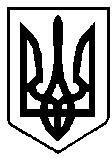 УКРАЇНАРІВНЕНСЬКА ОБЛАСТЬм. ВАРАШР О З П О Р Я Д Ж Е Н Н Яміського голови01 червня 2022 року		                                           №104-Род-22-7111			Про утворення робочої групи із здійснення контролю за отриманнямкомпенсації витрат за тимчасоверозміщення внутрішньо переміщених осібВідповідно до Постанови Кабінету Міністрів України від 19 березня 2022 року №333 «Про затвердження Порядку компенсації витрат за тимчасове розміщення внутрішньо переміщених осіб, які перемістилися у період воєнного стану» (зі змінами), керуючись пунктом 1, 19, 20 частини четвертої статті 42  Закону України «Про місцеве самоврядування в Україні»:Утворити робочу групу із здійснення контролю за отриманням компенсації витрат за тимчасове розміщення внутрішньо переміщених осіб №7100-КО-01 (додається).Затвердити Порядок роботи робочої групи із здійснення контролю за отриманням компенсації витрат за тимчасове розміщення внутрішньо переміщених осіб №7100-П-04 (додається).Контроль за виконанням даного розпорядження покласти на заступника міського голови з питань діяльності виконавчих органів ради Романа ХОНДОКУ.     Міський голова                                                           Олександр МЕНЗУЛ